Scoil Bhríde Nurney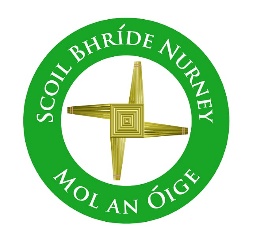 Home LearningMayDecember Home LearningDecember Home LearningDecember Home LearningDecember Home LearningClass / Book NameA Way with WordsBusy at MathsSmall WorldJunior InfantsUnit 13 and 14Pages 99 – 118 Pages 49 – 53 Senior InfantsUnit 13 and 14Pages 100 – 118Pages 49 – 531st ClassUnit 13 and 14Pages 150 – 157Pages 82 – 90 2nd ClassUnit 13 and 14Pages 148 – 156 Pages 78 – 85 3rd ClassUnit 13 and 14Units 21 and 22Unit 16 and 17(History, Geography and Science)4th ClassUnit 13 and 14Units 21 and 22Unit 16 and 17(History, Geography and Science)5th ClassUnit 13 and 14Units 21 and 22Unit 16 and 17(History, Geography and Science)6th ClassUnit 13 and 14Units 21 and 22Unit 16 and 17 (History, Geography and Science)All the above listed books are available free online at https://www.cjfallon.ie/Children can do all of the above work and write all their answers in the one same copy. Please write on the front of this copy your name and the title of “Home-Learning”Please write the date on all your work and a subject headingAny queries on this work can be sent to your child’s class teacher at sbnurney@gmail.comWhen your child returns to school please give this copy to your class teacher for reviewThis work is in line with the work being carried out in classAll the above listed books are available free online at https://www.cjfallon.ie/Children can do all of the above work and write all their answers in the one same copy. Please write on the front of this copy your name and the title of “Home-Learning”Please write the date on all your work and a subject headingAny queries on this work can be sent to your child’s class teacher at sbnurney@gmail.comWhen your child returns to school please give this copy to your class teacher for reviewThis work is in line with the work being carried out in classAll the above listed books are available free online at https://www.cjfallon.ie/Children can do all of the above work and write all their answers in the one same copy. Please write on the front of this copy your name and the title of “Home-Learning”Please write the date on all your work and a subject headingAny queries on this work can be sent to your child’s class teacher at sbnurney@gmail.comWhen your child returns to school please give this copy to your class teacher for reviewThis work is in line with the work being carried out in classAll the above listed books are available free online at https://www.cjfallon.ie/Children can do all of the above work and write all their answers in the one same copy. Please write on the front of this copy your name and the title of “Home-Learning”Please write the date on all your work and a subject headingAny queries on this work can be sent to your child’s class teacher at sbnurney@gmail.comWhen your child returns to school please give this copy to your class teacher for reviewThis work is in line with the work being carried out in class